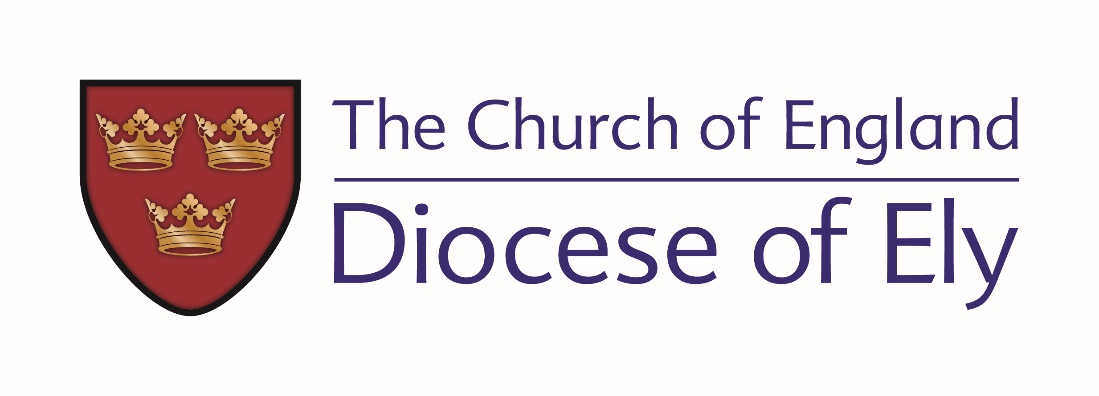 Prayer Calendar May 2024Wednesday 1st May Today we pray for the Benefice of St Peter and St Paul, Wisbech. We pray for its Clergy: The Revd Canon Matthew Bradbury, The Revd Sue Squires-Dutton and for the life of the church, and the parish it serves. We pray for all food banks, homeless shelters and credit unions and from the Anglican Communion Cycle of Prayer: The Diocese of Central Ecuador - The Episcopal ChurchPhilip & James, Apostles (Festival)Thursday 2nd May Today we pray for the Benefice of Terrington St Clement. We pray for its Clergy: The Revd Robert Slipper and for the life of the church, and the parish it serves. We pray for those supporting the work of the Arbory Trust and from the Anglican Communion Cycle of Prayer: The Diocese of Edinburgh - The Scottish Episcopal ChurchAthanasius, bishop, teacher of the faith (Lesser Festival)Friday 3rd May Today we pray for the Benefice of The Fen Orchards, its parishes of Elm, Emneth and Marshland St James, Friday Bridge with Coldham. We pray for their volunteers, PCC members, Churchwardens and congregations during the interregnum. We pray for all churchwardens, PCC secretaries and treasurers and from the Anglican Communion Cycle of Prayer: The Diocese of Edmonton - The Anglican Church of CanadaJohn Ramsden Wollaston. Priest, Missionary in Western Australia, 1856 (Curate of West Wickham)Saturday 4th May Today we pray for the Benefice of Upwell St Peter. We pray for its Clergy: The Revd Daphne Calvert and for the life of the church, and the parish it serves. We pray for the Theological Education Institution of Westcott House and from the Anglican Communion Cycle of Prayer: The Diocese of Saint Edmundsbury and Ipswich - The Church of EnglandEnglish saints & martyrs of the Reformation Era (Lesser Festival)Sunday 5th May For the appointment of our new Bishop: We praise and thank you, God of the journey, for all your gifts to us in the past. We look to you as fellow traveller and faithful companion on the way ahead. Strengthen James, Felicity, Sarah, Alex, Simon and Christopher  and guide them, together with the central six members of CNC  and us, by your Holy Spirit as we seek to discern who you are calling to be our new Bishop, that together we may serve you as generous and visible people of Jesus Christ our Lord. Amen.Today we pray for the Benefice of Walpole Saint Peter with Saint Andrew . We pray for its Clergy: The Revd Barbara Burton and for the life of the church, and the parish it serves. We pray for the Archdeacon of Huntingdon and Wisbech and from the Anglican Communion Cycle of Prayer: Igreja Episcopal Anglicana do Brasil5th Sunday of Easter. Monday 6th May Today we pray for the Benefice of Walsoken. We pray for their volunteers, PCC members, Churchwardens and congregations during the interregnum. We pray for the work of the Mothers' Union in the diocese and across the world and from the Anglican Communion Cycle of Prayer: The Diocese of Egba - The Church of Nigeria (Anglican Communion)Rogation DayTuesday 7th May Today we pray for the Benefice of West Walton. We pray for its Clergy: The Revd Barbara Burton and for the life of the church, and the parish it serves. We pray for our colleagues at the Diocesan Registry and from the Anglican Communion Cycle of Prayer: The Diocese of Egba-West - The Church of Nigeria (Anglican Communion)Rogation DayWednesday 8th May Today we pray for the Benefice of Wisbech Saint Mary and Guyhirn with Ring's End, Gorefield and Southea with Murrow and Parson Drove, its parishes of Gorefield, Southea with Murrow and Parson Drove, Wisbech St Mary And Guyhirn With Ring's End. We pray for its Clergy: The Revd Sandra Gardner and for the life of the church, and the parishes it serves. We pray for our Bishops' Officers and their specialist areas of ministry and from the Anglican Communion Cycle of Prayer: The Diocese of Egbu - The Church of Nigeria (Anglican Communion)Julian of Norwich, spiritual writer (lesser Festival)Rogation DayThursday 9th May Today we begin praying for the Deanery of Yaxley, served by the Rural Dean, The Revd Canon Sarah Gower and the Lay Chair Mr George Martin. We pray for those supporting the financial health of our Diocese and from the Anglican Communion Cycle of Prayer: The Diocese of Egypt - The Episcopal / Anglican Province of AlexandriaAscension Day (Principal Feast)Friday 10th MayPrayer for Thy Kingdom Come:  Draw your Church together, O God, into one great company of disciples together following our Lord Jesus Christ into every walk of life, together serving him in his mission to the world and together witnessing to his love on every continent and island. We pray in the name of Jesus, the Lord. Amen.Today we pray for the Benefice of Alwalton and Chesterton, its parishes of Alwalton, Chesterton (P'boro). We pray for its Clergy: The Revd Canon Sarah Gower and for the life of the church, and the parishes it serves. We pray for Cambridgeshire Deaf Church and from the Anglican Communion Cycle of Prayer: The Diocese of Eha-Amufu - The Church of Nigeria (Anglican Communion)Saturday 11th MayPrayer for Thy Kingdom Come:  Draw your Church together, O God, into one great company of disciples together following our Lord Jesus Christ into every walk of life, together serving him in his mission to the world and together witnessing to his love on every continent and island. We pray in the name of Jesus, the Lord. Amen.Today we pray for the Benefice of Christ Church, Orton Goldhay and Orton Malborne. We pray for its Clergy: The Revd Canon Sarah Gower, The Revd Alexandra Podd and for the life of the church, and the parishes it serves. We pray for those in our Property, Housing and Glebe teams and from the Anglican Communion Cycle of Prayer: The Diocese of Ekiti - The Church of Nigeria (Anglican Communion)Sunday 12th May (Sunday after Ascension Day)For the appointment of our new Bishop: We praise and thank you, God of the journey, for all your gifts to us in the past. We look to you as fellow traveller and faithful companion on the way ahead. Strengthen James, Felicity, Sarah, Alex, Simon and Christopher  and guide them, together with the central six members of CNC  and us, by your Holy Spirit as we seek to discern who you are calling to be our new Bishop, that together we may serve you as generous and visible people of Jesus Christ our Lord. Amen.Today we pray for the Benefice of Elton. We pray for their volunteers, PCC members, Churchwardens and congregations during the interregnum. We pray for our linked Diocese of Kigali and from the Anglican Communion Cycle of Prayer: The Anglican Church of BurundiSunday after Ascension DayToday we celebrate Prayer for Thy Kingdom Come:  Draw your Church together, O God, into one great company of disciples together following our Lord Jesus Christ into every walk of life, together serving him in his mission to the world and together witnessing to his love on every continent and island. We pray in the name of Jesus, the Lord. Amen.Monday 13th MayPrayer for Thy Kingdom Come:  Draw your Church together, O God, into one great company of disciples together following our Lord Jesus Christ into every walk of life, together serving him in his mission to the world and together witnessing to his love on every continent and island. We pray in the name of Jesus, the Lord. Amen.Today we pray for the Benefice of Fletton. We pray for its Clergy: The Revd Andrew Avery, The Revd Carol Avery and for the life of the church, and the parish it serves. We pray for Our Bishop and from the Anglican Communion Cycle of Prayer: The Diocese of Ekiti Kwara - The Church of Nigeria (Anglican Communion)Tuesday 14th May Prayer for Thy Kingdom Come:  Draw your Church together, O God, into one great company of disciples together following our Lord Jesus Christ into every walk of life, together serving him in his mission to the world and together witnessing to his love on every continent and island. We pray in the name of Jesus, the Lord. Amen.Today we pray for the Benefice of Hampton. We pray for its Clergy: The Revd Rachel Hilditch, The Revd Dave Bubb, The Revd Joel Wicks and for the life of the church, and the parish it serves. We pray for The Dean and Chapter of Ely Cathedral, and all its staff and volunteers and from the Anglican Communion Cycle of Prayer: The Diocese of Ekiti Oke - The Church of Nigeria (Anglican Communion)Matthias the Apostle (Festival)Wednesday 15th MayPrayer for Thy Kingdom Come:  Draw your Church together, O God, into one great company of disciples together following our Lord Jesus Christ into every walk of life, together serving him in his mission to the world and together witnessing to his love on every continent and island. We pray in the name of Jesus, the Lord. Amen.Today we pray for the Benefice of Stanground and Farcet, its parishes of Farcet, Stanground. We pray for its Clergy: The Revd Andrew Avery, The Revd Carol Avery and for the life of the church, and the parishes it serves. We pray for our Children, Youth and Family workers and from the Anglican Communion Cycle of Prayer: The Diocese of Ekiti West - The Church of Nigeria (Anglican Communion)Thursday 16th May Prayer for Thy Kingdom Come:  Draw your Church together, O God, into one great company of disciples together following our Lord Jesus Christ into every walk of life, together serving him in his mission to the world and together witnessing to his love on every continent and island. We pray in the name of Jesus, the Lord. Amen.Today we pray for the Benefice of Stilton with Denton and Caldecote with Folksworth with Morborne and Haddon, its parishes of Folkesworth, Haddon, Morborne, Stilton with Denton and Caldecote. We pray for their volunteers, PCC members, Churchwardens and congregations during the interregnum. We pray for the National Church Institutions and the work they do and from the Anglican Communion Cycle of Prayer: The Diocese of Eldoret - The Anglican Church of KenyaCaroline Chisholm, social reformer (Commemoration)Friday 17th MayPrayer for Thy Kingdom Come:  Draw your Church together, O God, into one great company of disciples together following our Lord Jesus Christ into every walk of life, together serving him in his mission to the world and together witnessing to his love on every continent and island. We pray in the name of Jesus, the Lord. Amen.Today we pray for the Benefice of The Fen Edge Churches, its parishes of Glatton, Holme with Conington, Sawtry. We pray for its Clergy: The Revd Canon Becky Dyball and for the life of the church, and the parishes it serves. We pray for colleagues in the Diocese of Ely Multi-Academy Trusts and from the Anglican Communion Cycle of Prayer: The Diocese of Port Elizabeth - The Anglican Church of Southern AfricaSaturday 18th MayPrayer for Thy Kingdom Come:  Draw your Church together, O God, into one great company of disciples together following our Lord Jesus Christ into every walk of life, together serving him in his mission to the world and together witnessing to his love on every continent and island. We pray in the name of Jesus, the Lord. Amen.Today we pray for the Benefice of The Ortons, its parishes of Orton Longueville with Bottlebridge, Orton Waterville. We pray for its Clergy: The Revd Imogen Falvey and for the life of the church, and the parishes it serves. We pray for all who work and minister in our prisons, and those with whom they work and from the Anglican Communion Cycle of Prayer: The Diocese of El-Obeid - Province of the Episcopal Church of SudanSunday 19th May For the appointment of our new Bishop: We praise and thank you, God of the journey, for all your gifts to us in the past. We look to you as fellow traveller and faithful companion on the way ahead. Strengthen James, Felicity, Sarah, Alex, Simon and Christopher  and guide them, together with the central six members of CNC  and us, by your Holy Spirit as we seek to discern who you are calling to be our new Bishop, that together we may serve you as generous and visible people of Jesus Christ our Lord. Amen.Today we pray for the Benefice of Woodston. We pray for their volunteers, PCC members, Churchwardens and congregations during the interregnum. We pray for the Theological Education Institution of the Eastern Region Ministry Course (ERMC) and from the Anglican Communion Cycle of Prayer: The Anglican Church of Canada Pentecost. Today we celebrate Prayer for Thy Kingdom Come:  Draw your Church together, O God, into one great company of disciples together following our Lord Jesus Christ into every walk of life, together serving him in his mission to the world and together witnessing to his love on every continent and island. We pray in the name of Jesus, the Lord. Amen.Monday 20th May Today we pray for the Benefice of Yaxley. We pray for its Clergy: The Revd Sarah Hare, The Revd Leo Orobor and for the life of the church, and the parish it serves. We pray for those working to support our Changing Market Towns work and from the Anglican Communion Cycle of Prayer: The Diocese of Ely - The Church of EnglandAlcuin, deacon, abbot (Lesser Festival)Tuesday 21st May Today we begin praying for the Deanery of Bourn, served by the Rural Dean, The Ven Hugh McCurdy and the Lay Chair Dr John Crang. We pray for our linked Diocese of the Nordkirche and from the Anglican Communion Cycle of Prayer:The Diocese of Embu - The Anglican Church of KenyaHelena, protector of the Holy Places (Commemoration)Wednesday 22nd MayToday we pray for the Benefice of Cambourne. We pray for its Clergy: The Revd Bill Miller and for the life of the church, and the parish it serves. We pray for those working in local and national government and from the Anglican Communion Cycle of Prayer: The Diocese of Enugu - The Church of Nigeria (Anglican Communion)Thursday 23rd May Today we pray for the Benefice of Papworth, its parishes of Bourn, Boxworth, Caxton, Conington, Croxton, Elsworth, Eltisley, Graveley with Papworth St Agnes, Kingston, Knapwell, Lolworth, Longstowe, Papworth Everard, Toseland, Yelling. We pray for its Clergy: The Revd Nigel Di Castiglione , The Revd Geoff Dodgson and for the life of the church, and the parishes it serves. We pray for those working in our schools and from the Anglican Communion Cycle of Prayer: The Diocese of Enugu North - The Church of Nigeria (Anglican Communion)John & Friday 24th May Today we pray for the Benefice of The Lordsbridge Team, its parishes of Barton, Caldecote and Childerly, Comberton, Coton, Dry Drayton, Great Eversden, Hardwick, Harlton, Haslingfield, Little Eversden, Toft. We pray for its Clergy: The Revd Charles Fraser, The Revd Barney Leeke, The Revd Corin Redsell, The Revd Professor Michael Reiss, The Revd Chris Westgarth, The Revd Clare Coates, The Revd Claire Robertson and for the life of the church, and the parishes it serves. We pray for colleagues in the Diocesan Board of Education and from the Anglican Communion Cycle of Prayer: The Diocese of Esan - The Church of Nigeria (Anglican Communion)Charles Wesley, evangelists, hymn writers (Lesser Festival)Saturday 25th May Today we begin praying for the Deanery of Cambridge North, served by the Rural Dean, The Revd Canon Nick Moir and the Lay Chair Miss Lindsay Davies. We pray for all retreat houses and places of pilgrimage and from the Anglican Communion Cycle of Prayer:The Diocese of Eswatini - The Anglican Church of Southern AfricaThe Venerable Bede, monk, scholar, historian (Lesser Festival)Sunday 26th May For the appointment of our new Bishop: We praise and thank you, God of the journey, for all your gifts to us in the past. We look to you as fellow traveller and faithful companion on the way ahead. Strengthen James, Felicity, Sarah, Alex, Simon and Christopher  and guide them, together with the central six members of CNC  and us, by your Holy Spirit as we seek to discern who you are calling to be our new Bishop, that together we may serve you as generous and visible people of Jesus Christ our Lord. Amen.Today we pray for the Benefice of Cambridge Holy Cross. We pray for its Clergy: The Revd Danny Driver and for the life of the church, and the parish it serves. We pray for those in the Diocesan Advisory Committee and from the Anglican Communion Cycle of Prayer: The Church of the Province of Central AfricaTrinity Sunday (Principal Feast)Monday 27th MayToday we pray for the Benefice of Chesterton. We pray for its Clergy: The Revd Dr Philip Lockley, The Revd Duncan Gray, The Revd Steve McGregor, The Revd Dorothy Peyton Jones and for the life of the church, and the parish it serves. We pray for those who are elderly, frail and housebound and from the Anglican Communion Cycle of Prayer: The Diocese of Etche - The Church of Nigeria (Anglican Communion)Tuesday 28th May Today we pray for the Benefice of Fen Ditton . We pray for its Clergy: The Revd Canon Nick Moir, The Revd Sharon Byrne and for the life of the church, and the parish it serves. We pray for our linked Diocese of Vellore and from the Anglican Communion Cycle of Prayer: The Diocese of Etsako - The Church of Nigeria (Anglican Communion)Lanfranc, monk, archbishop, scholar (Commemoration)Wednesday 29th MayToday we pray for the Benefice of Holy Sepulchre with All Saints, Cambridge . We pray for its Clergy: The Revd Alasdair Paine, The Revd Dr John Percival, The Revd Robbie Strachan and for the life of the church, and the parish it serves. We pray for members of General Synod and from the Anglican Communion Cycle of Prayer: The Diocese in Europe - The Church of EnglandThursday 30th May Today we pray for the Benefice of Horningsea. We pray for its Clergy: The Revd Canon Nick Moir, The Revd Sharon Byrne and for the life of the church, and the parish it serves. We pray for all who work to maintain and re-imagine our church buildings and from the Anglican Communion Cycle of Prayer: The Convocation of Episcopal Churches in Europe - The Episcopal ChurchDay of Thanksgiving for the institution of the Holy Communion (Corpus Christi) (Lesser Festival)Friday 31st May (Visit of the blessed Virgin Mary to Elizabeth (Festival))Today we pray for the Benefice of St Andrew the Less, Cambridge. We pray for its Clergy: The Revd David Todd, The Revd Niv Lobo, The Revd Steve Midgley, The Revd Michael Nicholson and for the life of the church, and the parish it serves. We pray for the Archdeacon of Cambridge and from the Anglican Communion Cycle of Prayer: The Diocese of Evo - The Church of Nigeria (Anglican Communion)